Ohio School Boards Association                       Southwest Region Recognition Program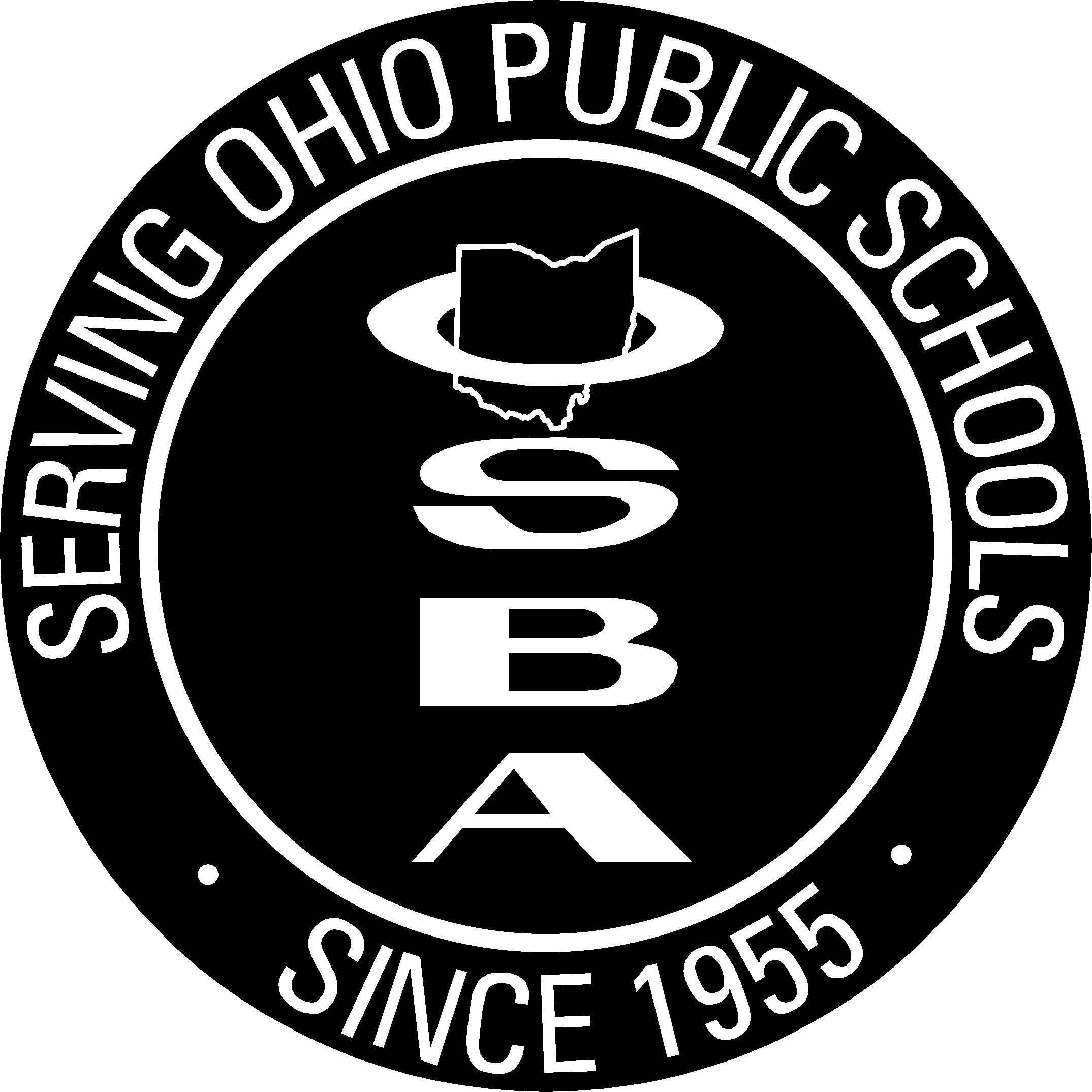  2017 Nomination Form_____Outstanding administrator_____Outstanding classified staff member_____Outstanding faculty member						_____Outstanding treasurer	_____Outstanding superintendent_____Outstanding community/public relations person_____Outstanding board member from a neighboring school district – “Warren Stevens Award”*	______Outstanding Community Business LeaderI would like to nominate _________________________________________________________________________ from our school to be recognized as being outstanding in one of the above categories. Use a separate nomination form for each different category.      (* Note:  this category is a board member from a neighboring district as your district’s outstanding board member is recognized in the fall through a different recognition program.)   Selection and recognition of outstanding individuals will take place at the Southwest Region Spring Conference on March 14, 2017.Describe the nominee/nomination: (include outstanding qualities, relationships to school and other background information.  Please limit endorsements letters to three.)   _______________________________________________________________________________________________________________________________________________________________________________________________________________________________________________________________________________________________________________________________________________________________________________________________________________________________________________________________________________________________________________________________________________________________________________________________________________________________________________________________________________________________________________________________________________________________________________________________________________________________________________________________________________________________________________________________________________________________________________________________________________________________________________________________________________________________Attach extra sheet, if necessaryName of Nominator_______________________________     	        Signature of Nominator __________________________________School__________________________________________              School District_________________________________________Telephone_______________________________________              County_______________________________________________Please return this form by February 8, 2017 to:Ron Diver, Regional ManagerOhio School Boards Association8797 Meadowlark DriveFranklin, OH  45005Phone: (937) 746-7641                                                                           E-mail:  rdiver@ohioschoolboards.org                                                             Rev.  2017                                          